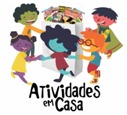 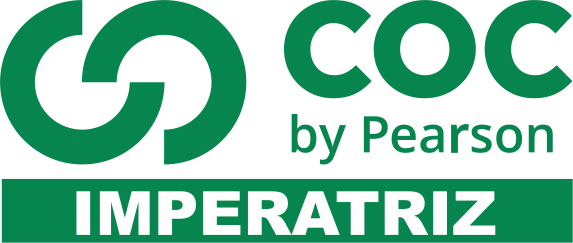 1. O espaço geográfico apresenta muitas diferenças. É possível perceber isso ao observar as paisagens e ver os elementos que as compõem, observe nas imagens as diferenças e classifique as paisagens.      RURAL       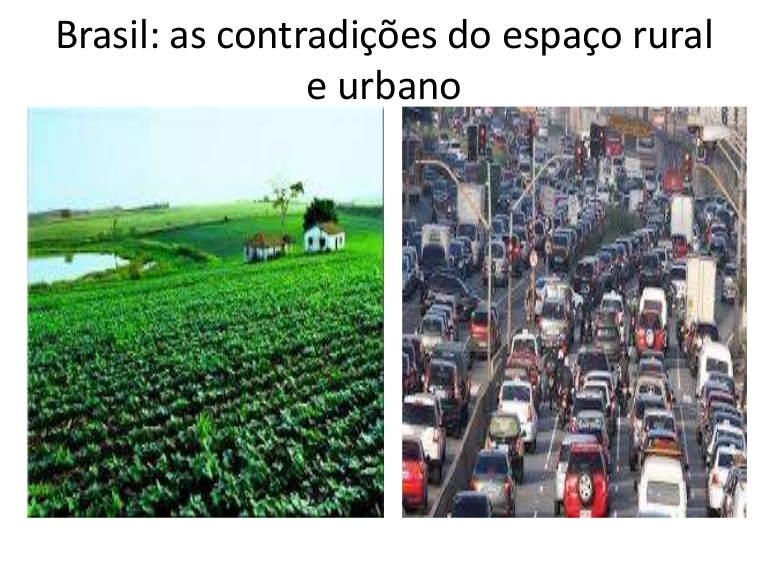 _______    URBANO